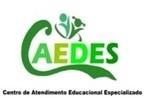 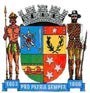 PREFEITURA MUNICIPAL DE PONTE NOVA SECRETARIA DE EDUCAÇÃO ESTADA DE MINAS GERAISEDUCAÇÃO INFANTIL E ANOS INICIASAEE - ATENDIMENTO EDUCACIONAL ESPECIALIZADOATIVIDADE 1:OBJETIVO: Trabalhar equilíbrio, deslocamento, concentração, coordenação.MATERIAIS: Trabalhar equilíbrio, deslocamento, concentração, coordenação.ACESSE O LINK ABAIXO E ASSISTA AO VÍDEO:https://youtu.be/qa0X24bpMLk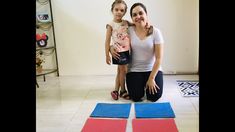 DESENVOLVIMENTO: Com o papel colorido crie um caminho, com mais ou menos seis papéis na trilha.Utilizando a imaginação, ao lado deste caminho imagina que tem um lago e está lotado de jacarés. E se vocês caírem o jacaré irá comer o seu pé.O primeiro participante pegará uma bolinha e irá determinar com qual pé irá começar, com direito ou esquerdo.Se escolher o pé direito irá pulando, utilizando só o pé direito, pelo caminho todo e chegando ao final irá colocar a bolinha no balde.Fará este percurso, pulando só com o pé que escolheu, até todas as três bolinhas estarem dentro do balde.Para devolver as bolinhas na bacia deverá voltar com o outro pé, que não foi ainda utilizado. Colocando uma de cada vez dentro da bacia.Ganha quem não pisar fora dos papéis, se não o jacaré irá comer o seu pé e conseguir realizar a atividade.PREFEITURA MUNICIPAL DE PONTE NOVA SECRETARIA DE EDUCAÇÃO ESTADA DE MINAS GERAISENSINO FUNDAMENTALAEE - ATENDIMENTO EDUCACIONAL ESPECIALIZADOATIVIDADE 1: VÍDEO: Equilíbrio, cuidado com o jacaré!!!!OBJETIVO: Trabalhar equilíbrio, deslocamento, concentração, coordenação.MATERIAL  1 Balde1 bacia3 bolinhas de piscininha ou bolinhas de papelPapel colorido ou folhas de revistas velhas ou jornalACESSE O LINK ABAIXO E ASSISTA AO VÍDEO:https://youtu.be/v5NefDeaJuE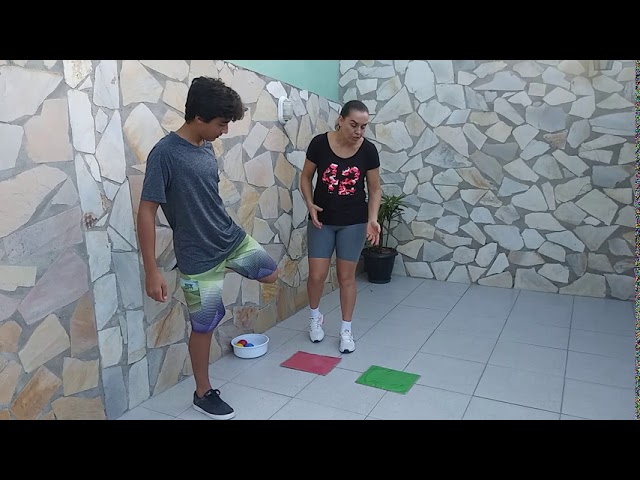  DESENVOLVIMENTO: Com o papel colorido crie um caminho, com mais ou menos seis papéis na trilha.Utilizando a imaginação, ao lado deste caminho imagina que tem um lago e está lotado de jacarés. E se vocês caírem o jacaré irá comer o seu pé.O primeiro participante pegará uma bolinha e irá determinar com qual pé irá começar, com direito ou esquerdo.Se escolher o pé direito irá pulando, utilizando só o pé direito, pelo caminho todo e chegando ao final irá colocar a bolinha no balde.Fará este percurso, pulando só com o pé que escolheu, até todas as três bolinhas estarem dentro do balde.Para devolver as bolinhas na bacia deverá voltar com o outro pé, que não foi ainda utilizado. Colocando uma de cada vez dentro da bacia.Ganha quem não pisar fora dos papéis, se não o jacaré irá comer o seu pé e conseguir realizar a atividade toda.Nesta atividade será utilizado somente dois papéis para fazer este percurso.Mas o lago continua cheio de jacaré.O participante com um pé só de cada vez, irá pisar no primeiro caminho e passar para o segundo caminho e assim irá   puxar o de trás para sua frente para terminar o percurso, utilizando somente estes dois caminhos da trilha para levar a bolinha e colocar no balde.Voltando o percurso para pegar outra bolinha e levar ao balde, fazendo da mesma forma até levar as três bolinhas e depositar no balde.Não pode colocar o pé fora do caminho senão o jacaré irá comer o seu pé. Se estiver muito cansado pode colocar a mão só no caminhoEntre no link abaixo, veja como realizar as atividades e Bora exercitar.. 